от 23.05.2017  № 790О внесении изменений в постановление администрации Волгограда от 25 августа 2015 г. № 1231 «Об утверждении административного регламента исполнения государственной функции по организации и осуществлению лицензионного контроля предпринимательской деятельности по управлению многоквартирными домами в части переданных полномочий» В целях приведения муниципальных правовых актов Волгограда в соответствие действующему законодательству Российской Федерации, на основании Федерального закона от 26 декабря 2008 г. № 294-ФЗ «О защите прав юридических лиц и индивидуальных предпринимателей при осуществлении государственного контроля (надзора) и муниципального контроля», приказа инспекции государственного жилищного надзора Волгоградской области от 22 мая 2015 г. № 231 «Об утверждении типового административного регламента исполнения органами местного самоуправления городских округов Волгоградской области государственной функции по организации и осуществлению лицензионного контроля предпринимательской деятельности по управлению многоквартирными домами в части переданных полномочий», постановления администрации 
Волгограда от 28 декабря 2015 г. № 1829 «Об управлении «Жилищная инспекция Волгограда» администрации Волгограда», руководствуясь статьями 6, 39 Устава
города-героя Волгограда, администрация Волгограда ПОСТАНОВЛЯЕТ:1. Внести в административный регламент исполнения государственной функции по организации и осуществлению лицензионного контроля предпринимательской деятельности по управлению многоквартирными домами в части переданных полномочий, утвержденный постановлением администрации Волгограда от 25 августа 2015 г. № 1231 «Об утверждении административного регламента исполнения государственной функции по организации и осуществлению лицензионного контроля предпринимательской деятельности по управлению многоквартирными домами в части переданных полномочий», следующие изменения: 1.1. Подпункт 1.8.7 пункта 1.8 раздела 1 после слов «с результатами проверки» дополнить словами «, а также с документами и (или) информацией, полученными в рамках межведомственного информационного взаимодействия».1.2. Подпункт 1.8.13 пункта 1.8 раздела 1 после слов «в журнале учета проверок лицензиата» дополнить словами «(в случае его наличия)».1.3. Пункт 1.8 раздела 1 дополнить новым подпунктом 1.8.14 следующего содержания:«1.8.14. Истребовать в рамках межведомственного информационного взаимодействия документы и (или) информацию, включенные в Перечень документов и (или) информации, запрашиваемых и получаемых в рамках межведомственного информационного взаимодействия органами государственного контроля (надзора), органами муниципального контроля при организации и проведении проверок от иных государственных органов, органов местного самоуправления либо подведомственных государственным органам или органам местного самоуправления организаций, в распоряжении которых находятся эти документы и (или) информация, утвержденный распоряжением Правительства Российской Федерации от 19 апреля 2016 г. № 724-р (далее – Перечень), от иных государственных органов, органов местного самоуправления либо подведомственных государственным органам или органам местного самоуправления организаций, в распоряжении которых находятся указанные документы».1.4. Пункт 1.9 раздела 1 дополнить новыми подпунктами 1.9.9, 1.9.10 следующего содержания:«1.9.9. Требовать от лицензиата представления документов и (или) информации, включая разрешительные документы, имеющиеся в распоряжении иных государственных органов, органов местного самоуправления либо подведомственных государственным органам или органам местного самоуправления организаций, включенные в Перечень.1.9.10. Требовать от лицензиата представления документов и (или) информации до даты начала проведения проверки».1.5. Пункт 1.11 раздела 1 дополнить новым абзацем следующего содержания:«Должностные лица Управления вправе запрашивать необходимые документы и (или) информацию в рамках межведомственного информационного взаимодействия после принятия Управлением распоряжения о проведении проверки».1.6. Пункт 1.13 раздела 1 дополнить новыми подпунктами 1.13.6, 1.13.7 следующего содержания:«1.13.6. Знакомиться с документами и (или) информацией, полученными Управлением в рамках межведомственного информационного взаимодействия от иных государственных органов, органов местного самоуправления либо подведомственных государственным органам или органам местного самоуправления организаций, в распоряжении которых находятся эти документы и (или) информация.1.13.7. Представлять документы и (или) информацию, запрашиваемые в рамках межведомственного информационного взаимодействия, в Управление по собственной инициативе».1.7. Пункт 2.5 раздела 2 дополнить новыми абзацами следующего содержания:«В случае необходимости получения документов и (или) информации в рамках межведомственного информационного взаимодействия при проведении проверки, если лицензиат является субъектом малого предпринимательства, проведение проверки может быть приостановлено начальником (заместителем начальника) Управления на срок, необходимый для осуществления межведомственного информационного взаимодействия, но не более чем на 10 рабочих дней. Повторное приостановление проведения проверки не допускается.На период действия срока приостановления проведения проверки приостанавливаются связанные с указанной проверкой действия Управления на территории, в зданиях, строениях, сооружениях, помещениях, на иных объектах субъекта малого предпринимательства».1.8. Пункт 3.2 раздела 3 дополнить новыми подпунктами 3.2.4–3.2.7 следующего содержания:«3.2.4. В случае если изложенная в обращении или заявлении информация может являться основанием для проведения внеплановой проверки, должностное лицо Управления при наличии у него обоснованных сомнений в авторстве обращения или заявления обязано принять разумные меры к установлению обратившегося лица.3.2.5. Обращения и заявления, направленные заявителем в форме электронных документов, могут служить основанием для проведения внеплановой проверки только при условии, что они были направлены заявителем с использованием средств информационно-коммуникационных технологий, предусматривающих обязательную авторизацию заявителя в единой системе идентификации и аутентификации.3.2.6. При отсутствии достоверной информации о лице, допустившем нарушение лицензионных требований, достаточных данных о нарушении лицензионных требований уполномоченными должностными лицами Управления может быть проведена предварительная проверка поступившей информации.В ходе проведения предварительной проверки принимаются меры по запросу дополнительных сведений и материалов (в том числе в устном порядке) у лиц, направивших заявления и обращения, представивших информацию, проводится рассмотрение документов лицензиата, имеющихся в распоряжении Управления, при необходимости проводятся мероприятия по контролю, осуществляемые без взаимодействия с юридическими лицами, индивидуальными предпринимателями и без возложения на указанных лиц обязанности по представлению информации и исполнению требований Управления.В рамках предварительной проверки у лицензиата могут быть запрошены пояснения в отношении полученной информации, но представление таких пояснений и иных документов не является обязательным.При выявлении по результатам предварительной проверки лиц, допустивших нарушение лицензионных требований, уполномоченное должностное лицо Управления подготавливает проект распоряжения Управления о проведении внеплановой проверки.По результатам предварительной проверки меры по привлечению лицензиата к ответственности не принимаются.3.2.7. По решению руководителя, заместителя руководителя Управления предварительная проверка, внеплановая проверка прекращаются, если после начала соответствующей проверки выявлена анонимность обращения или заявления, явившихся поводом для ее организации, либо установлены заведомо недостоверные сведения, содержащиеся в обращении или заявлении».1.9. Подпункт 3.3.3 пункта 3.3 раздела 3 дополнить новым абзацем следующего содержания:«При отсутствии достоверной информации о лице, допустившем нарушение обязательных требований, достаточных данных о нарушении обязательных требований уполномоченными должностными лицами Управления может быть проведена предварительная проверка поступившей информации».1.10. Подпункт 3.3.7 пункта 3.3 раздела 3 изложить в новой редакции:«3.3.7. Лицензиат уведомляется о проведении в отношении него Управлением плановой проверки не позднее чем за три рабочих дня до начала ее проведения посредством направления копии распоряжения Управления о начале проведения плановой проверки заказным почтовым отправлением с уведомлением о вручении и (или) посредством электронного документа, подписанного усиленной квалифицированной электронной подписью и направленного по адресу электронной почты юридического лица, индивидуального предпринимателя, если такой адрес содержится в Едином государственном реестре юридических лиц, Едином государственном реестре индивидуальных предпринимателей соответственно либо ранее был представлен лицензиатом в Управление или иным доступным способом».1.11. Подпункт 3.4.2 пункта 3.4 раздела 3 дополнить новыми абзацами следующего содержания:«В случае если документы и (или) информация, представленные проверяемым лицом, не соответствуют документам и (или) информации, полученным Управлением в рамках межведомственного информационного взаимодействия, в адрес лицензиата направляется мотивированный запрос с требованием представить необходимые пояснения в письменной форме.Пояснения относительно выявленных ошибок и (или) противоречий в документах направляются в Управление лицензиатом в течение 10 рабочих дней со дня получения мотивированного запроса Управления.С ответом на мотивированный запрос Управления лицензиат вправе представить дополнительно документы, подтверждающие достоверность ранее представленных документов. Указанные документы предоставляются в виде копий, заверенных печатью лицензиата (при ее наличии) и подписью руководителя (или иного уполномоченного лица)».1.12. Подпункт 3.5.5 пункта 3.5 раздела 3 дополнить новым абзацем следующего содержания:«При проведении выездной проверки запрещается требовать от лицензиата представления документов и (или) информации, которые были представлены ими в ходе проведения документарной проверки».1.13. Подпункт 3.6.1 пункта 3.6 раздела 3 дополнить новыми подпунктами 3.6.1.1–3.6.1.3 следующего содержания:«3.6.1.1. В случае невозможности проведения плановой или внеплановой проверки составляется акт о невозможности проведения соответствующей проверки по форме согласно приложению к настоящему административному регламенту.3.6.1.2. К обстоятельствам, свидетельствующим о невозможности проведения соответствующей проверки, относятся:отсутствие в указанный в распоряжении период времени по месту проведения выездной проверки руководителей, иных должностных лиц и уполномоченных представителей лицензиата;фактическое неосуществление деятельности лицензиатом;иные действия (бездействие) лицензиата, повлекшие невозможность проведения проверки.3.6.1.3. Управление в течение трех месяцев со дня составления акта о невозможности проведения соответствующей проверки вправе принять решение о проведении в отношении такого лицензиата плановой или внеплановой выездной проверки без внесения плановой проверки в ежегодный план плановых проверок и без предварительного уведомления лицензиата».1.14. В подпункте 3.7.10 пункта 3.7 раздела 3 исключить абзац шестой.1.15. В подпункте 3.7.15 пункта 3.7 раздела 3:1.15.1. В абзаце четвертом после слов «начальник (заместитель начальника) Управления» дополнить словами «в течение трех рабочих дней с даты его поступления на согласование».1.15.2. В абзаце пятом слова «в упрощенном порядке» исключить.1.15.3. В абзаце шестом слова «в упрощенном порядке» заменить словами «в сокращенные сроки (в течение двух рабочих дней)».1.15.4. Дополнить новыми абзацами следующего содержания: «Общий срок рассмотрения ходатайства лицензиата о продлении сроков исполнения предписания со дня его поступления в Управление до дня направления заявителю принятого решения не может быть более 15 рабочих дней.Решение о продлении срока исполнения предписания или об отказе в продлении срока исполнения предписания может быть обжаловано лицензиатом в порядке, предусмотренном пунктами 5.1–5.11 раздела 5 настоящего административного регламента».1.16. Дополнить приложением в редакции согласно приложению.2. Настоящее постановление вступает в силу со дня его официального опубликования.3. Контроль за исполнением настоящего постановления возложить на 
заместителя главы администрации Волгограда Тетерятника О.В.Глава администрации                                                                      В.В.ЛихачевПриложение к постановлениюадминистрации Волгоградаот 23.05.2017  № 790«Приложение к административному регламенту исполнения государственной функции по организации и осуществлению лицензионного контроля предпринимательской деятельности по управлению многоквартирными домами в части переданных полномочий, утвержденному постановлением администрации Волгограда от 25.08.2015 г. № 1231ФормаАКТ № __________о невозможности проведения проверки«____» _________________ г.                                     ________________________(дата составления)                                                                                  (место составления)Должностным лицом – __________________________________________                                                                                                  (должность, наименование отдела)____________________________________________________________________                                                                 (орган местного самоуправления)_______________________________ составлен настоящий акт о том, что сегодня                      (фамилия, инициалы)«____» ____________ 20____ г. по адресу: ________________________________ в связи с проводимой в соответствии с распоряжением от «___» ______ 20__ г. № _____________________________________________ проверкой в отношении:                                  (указывается вид и форма проверки)____________________________________________, расположенного по адресу:(указывается наименование или Ф.И.О. субъекта, подлежащего проверке)____________________________________________________________________,установлено следующее: _______________________________________________                                                      (описываются обстоятельства и условия, препятствующие проведению проверки)____________________________________________________________________.Вышеописанные обстоятельства подтверждаются следующим:________________________________________________________________________________________________________________________________________________________________________________________________________________________________________________________________________________.Настоящий акт составлен при участии свидетелей:1. Ф.И.О.: ___________________________________________________________,адрес места жительства: _______________________________________________,подпись: ____________________________________________________________.2. Ф.И.О.: ___________________________________________________________,адрес места жительства: _______________________________________________,подпись: ____________________________________________________________.____________________________                                ____________________________           (подпись должностного лица)                                                                  (Ф.И.О. должностного лица)Управление «Жилищная инспекция Волгограда» администрации Волгограда»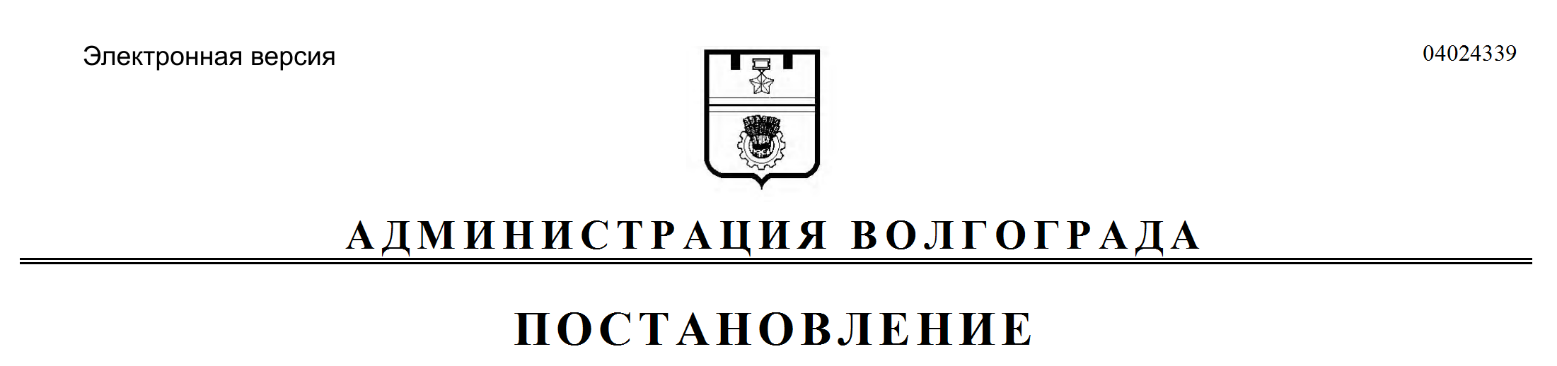 